APPLICATIONfor participation in recreational activities at the Sports Centre1. Applicant’s name and surname........................................................................................................2. Applicant’s personal number in SAP or personal identification number (PESEL) .............................................3. Contact phone …………………………………………………….4. I am on parental leave from .......................................... to ......................................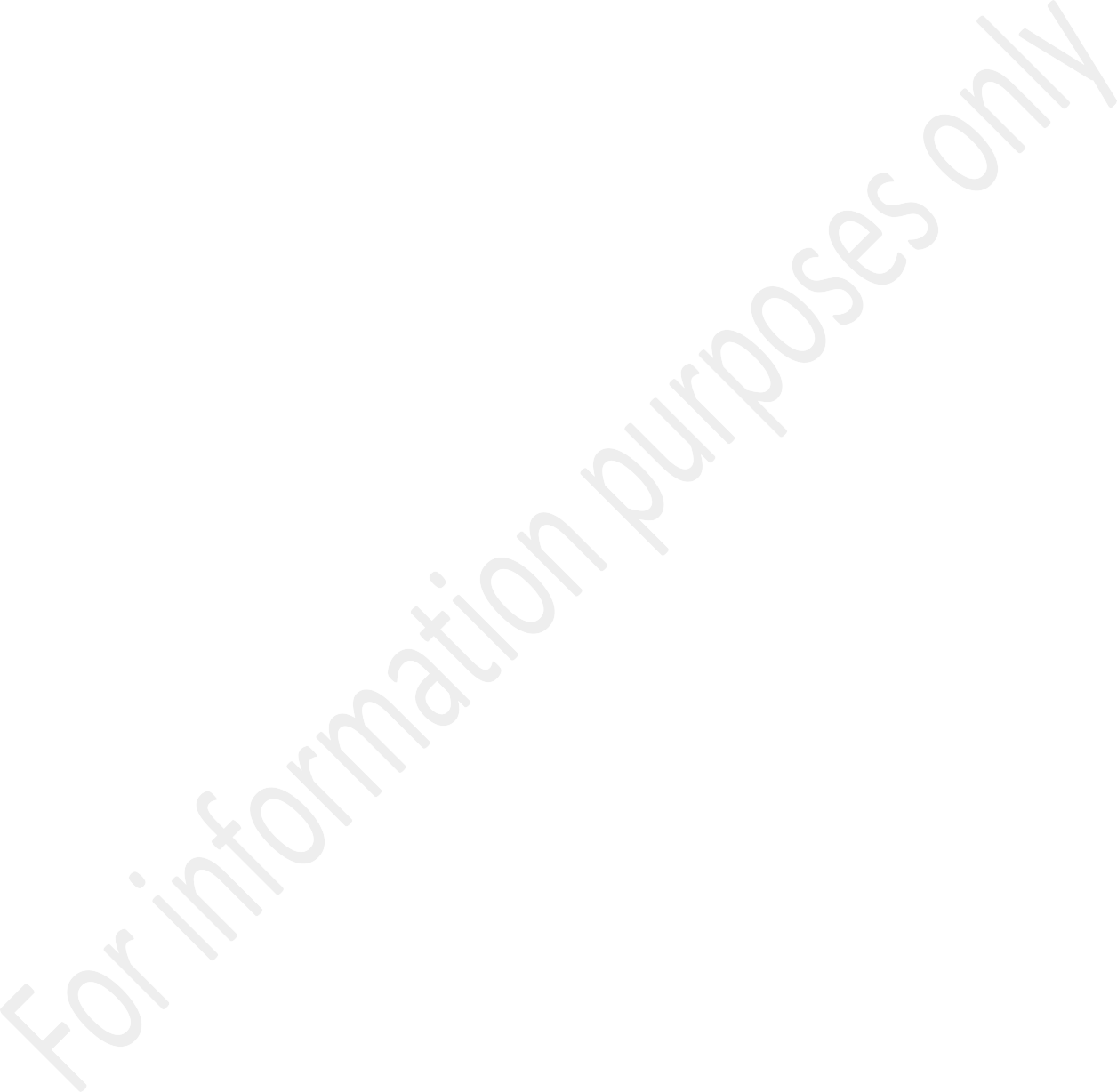 5. I apply for a subscription pass for using the following:indoor climbing wall – summer semester	(from 15.02.2023 to 30.06.2023)The subscription pass covers 16 entries per semester, under the supervision of an instructor.Subsidies for both the swimming pool and indoor climbing wall cannot be obtained in the same semester.I hereby acknowledge that the income tax advance for the above-mentioned subsidy shall be deducted from my salary, should it be a consecutive University Social Benefits Fund benefit received by me in the current year and the amount of the benefits I have received up to date exceeds PLN 2000 gross........................................................	..................................................................(application submission date)	(applicant’s signature)I confirm the receipt of the subscription pass no. ...............................................................................................(applicant’s signature)Information clauseThe personal data controller for your data shall be the University of Warsaw with its registered office at ul. KrakowskiePrzedmieście 26/28, 00-927 Warsaw.The data controller has appointed a Data Protection Officer (DPO) who supervises the correct processing of personal data and who you may contact via e-mail: iod@adm.uw.edu.plYour personal data shall processed in order to grant and settle the USBF benefit: “subsidy for sport and recreational activities”.The data provided shall be processed on the basis of Article 6(1)(c) of the GDPR.1 The processing is necessary to comply with a legal obligation imposed on the controller. The legal obligation arises from the provisions of the Act on the Company Social Fund, the Act on the Principles for Registration and Identification of Taxpayers and Payers; the Act on Personal Income Tax.Providing data is voluntary. If you do not provide the data, the USBF benefit “subsidy for sport and recreational activities”cannot be granted and settled.Access to personal information shall be granted to authorized employees and associates of the controller. Personal data shall be made available to authorized entities pursuant to the provisions of the law. Recipients of personal data may also be entities responsible for the destruction of documentation on the basis of a data processing agreement, which will ensure an adequate level of protection for your data.Personal data provided in the applications shall be stored for a period of 5 years as of the end of the calendar year in which the benefit has been disbursed.According to the principles specified by the GDPR you have the right to access the content of their data and the right to correct, erase (subject to Article 17 section 3 of the GDPR) and restrict processing of such data. You have the right to file a complaint with the President of the Personal Data Protection Office.Your data shall not be processed by automated means and shall not be subject to profiling.The information clause can also be found at www.uw.edu.pl/pracownik/wsparcie-socjalne-dla-pracownika and on the information boards at the Office for Personnel Social Benefits.1 Regulation of the European Parliament and of the Council (EU) 2016/679 of 27 April 2016 on the protection of natural persons with regard to the processing of personal data and on the free movement of such data, and repealing Directive 95/46/EC (General Data Protection Regulation) (Official Journal EU L 119 of 4 May 2016, page 1, as amended).Please complete the application with block capitalsform for UW employee